№2                                                                                   31.01.2017 г. «Об организации  аукциона»В целях  полного и эффективного обслуживания   сооружений коммунальной инфраструктуры – водопровода, входящего в состав казны сельского поселения Кулгунинский сельсовет МР Ишимбайский  район Республики Башкортостан,  руководствуясь Федеральным законом от 26 июля 2006 года №  135-ФЗ «О защите конкуренции»,  рассмотрев протокол № 1  постоянно-действующей комиссии по продаже права на заключение договоров аренды муниципального имущества от 30.01.2017г.ПОСТАНОВЛЯЮ:1.  Комитету по управлению собственностью Министерства земельных и имущественных отношений  Республики Башкортостан по Ишимбайскому району и городу Ишимбаю организовать проведение аукциона открытого по составу участников и по цене предложения, по продаже права на заключение договора аренды сооружения коммунальной инфраструктуры – водопровода, сроком на 3 года,  для водоснабжения жителей,  на следующее имущество:- водопроводные сети, расположенные по адресу: РБ,  Ишимбайский район, с.Кулгунино,   общей протяженностью 16350м.Глава  администрации                                                                                   С.Р. Ямалов	                Башҡортостан Республикаһының Ишембай районы муниципаль районының Колғона ауыл советы  ауыл биләмәһе хакимиәте453233, Колғона ауылы, Мәктәп  урамы, 19аТел. 8.(34794) 2-89-018 (34794) 2-89-00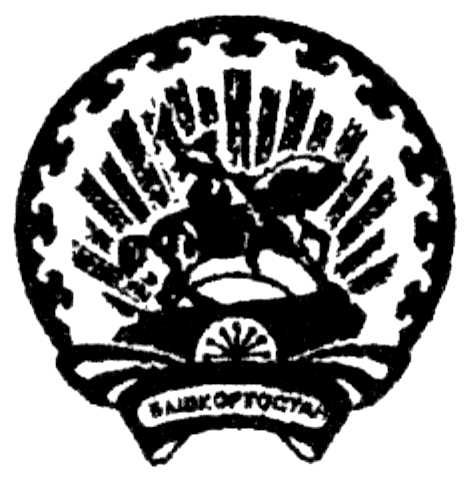 Администрация  сельского поселения Кулгунинский сельсовет    муниципального района  Ишимбайский район   Республики Башкортостан453233, село Кулгунино, ул.Школьная, д.19аТел. 8.(34794) 2-89-018 (34794) 2-89-00ҠАРАРПОСТАНОВЛЕНИЕ